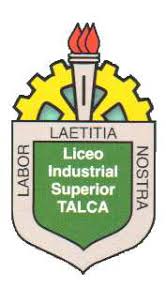 GUÍA DE APRENDIZAJE N°4Estimado alumno, debido a las actuales circunstancias y hasta que la situación se normalice, te invitamos a trabajar desde tu casa, leer esta guía e ir respondiendo las actividades propuestas. Es de suma importancia evidenciar lo que vas aprendiendo y las dudas que surjan de tu trabajo. El objetivo de esta actividad es lograr que adquieras conocimientos y habilidades primordiales para afrontar tu siguiente desafío: el año 2020.Envía tus respuestas y dudas al correo fisicalistal2020@gmail.comVELOCIDAD Y RAPIDEZ OBJETIVO: OA 9Analizar, sobre la base de la experimentación, el movimiento rectilíneo uniforme y acelerado de un objeto respecto de un sistema de referencia espacio-temporal, considerando variables como la posición, la velocidad y la aceleración en situaciones cotidianas.RECUERDA: 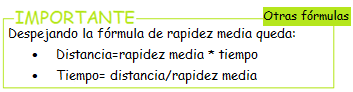 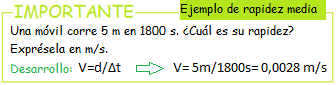 ACTIVIDADES. Con ayuda de la guía de aprendizaje n°3 desarrolla las siguientes actividades.Completa la siguiente tabla con las características de rapidez y velocidad:DistanciaCuántos metros recorrerá un móvil que se desplaza con una velocidad de 50 m/s en:300 s y 5 min Si un móvil viaja con rapidez constante a 20 Km/h durante 120 minutos ¿Qué distancia recorre? (expresar en Kilómetros y en metros)Tiempo¿Cuánto tarda un móvil que se mueve a una velocidad de 13 m/s? si se desplaza: 10 m y 0,5 km  AceleraciónUn perro, jugando en un parque, se desplaza en línea recta desde un punto a otro con una velocidad inicial de 30 m/s. Si al cabo de 85 s se detiene. Calcule la desaceleración del perro.Un cuerpo que se encontraba inicialmente reposo comienza a moverse en línea recta y con aceleración constante, y al cabo de 5 s adquiere una velocidad de 18 m/s. A partir de esta situación, calcula la aceleración del cuerpo. Un móvil parte del reposo y en 16 s alcanza una velocidad de 300 m/s. Calcula su aceleración.  Recuerda enviar tus dudas y respuestas al correo fisicalistal2020@gmail.comMuchas gracias.NombreCursoCorreo electrónicoFechaCriterioRapidezVelocidad Magnitud (escalar o vectorial)Ejemplo que demuestre si es escalar o vectorialFórmulas 